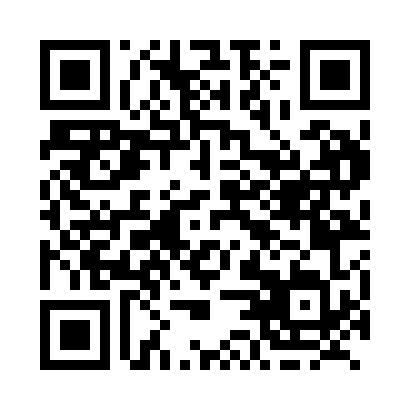 Prayer times for Barkmere, Quebec, CanadaMon 1 Jul 2024 - Wed 31 Jul 2024High Latitude Method: Angle Based RulePrayer Calculation Method: Islamic Society of North AmericaAsar Calculation Method: HanafiPrayer times provided by https://www.salahtimes.comDateDayFajrSunriseDhuhrAsrMaghribIsha1Mon3:115:121:026:268:5310:532Tue3:125:131:036:268:5210:523Wed3:135:131:036:268:5210:524Thu3:145:141:036:268:5210:515Fri3:165:151:036:268:5110:506Sat3:175:151:036:268:5110:497Sun3:185:161:036:268:5110:488Mon3:195:171:046:268:5010:479Tue3:215:181:046:258:4910:4610Wed3:225:181:046:258:4910:4511Thu3:235:191:046:258:4810:4412Fri3:255:201:046:258:4810:4313Sat3:265:211:046:248:4710:4114Sun3:285:221:046:248:4610:4015Mon3:295:231:046:248:4510:3916Tue3:315:241:056:238:4510:3717Wed3:335:251:056:238:4410:3618Thu3:345:261:056:228:4310:3419Fri3:365:271:056:228:4210:3320Sat3:385:281:056:218:4110:3121Sun3:395:291:056:218:4010:2922Mon3:415:301:056:208:3910:2823Tue3:435:311:056:208:3810:2624Wed3:455:321:056:198:3710:2425Thu3:465:331:056:188:3610:2226Fri3:485:351:056:188:3510:2127Sat3:505:361:056:178:3310:1928Sun3:525:371:056:168:3210:1729Mon3:545:381:056:168:3110:1530Tue3:555:391:056:158:3010:1331Wed3:575:401:056:148:2810:11